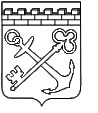 АДМИНИСТРАЦИЯ ЛЕНИНГРАДСКОЙ ОБЛАСТИКОМИТЕТ ПО ФИЗИЧЕСКОЙ КУЛЬТУРЕ И СПОРТУ ЛЕНИНГРАДСКОЙ ОБЛАСТИПРИКАЗот ________________ 2021 года №_____О внесении изменений в приказ комитета по физической культуре и спорту Ленинградской области от 30.01.2020 N 6-о "Об утверждении административного регламента по предоставлению комитетом по физической культуре и спорту Ленинградской области государственной услуги по назначению и выплате ежемесячного денежного содержания заслуженным деятелям физической культуры и спорта, проживающим на территории Ленинградской области и являющимся получателями пенсии"В соответствии с п. 2.2.1. Положения о комитете по физической культуре и спорту Ленинградской области, утвержденного постановлением Правительства Ленинградской области от 16 января 2014 г. N 4, постановлением Правительства Ленинградской области от 05.03.2011 N 42 "Об утверждении Порядка разработки и утверждения административных регламентов исполнения государственных функций (предоставления государственных услуг) в Ленинградской области, внесении изменений в постановление Правительства Ленинградской области от 12 ноября 2004 года N 260 и признании утратившими силу постановлений Правительства Ленинградской области от 25 августа 2008 года N 249, от 4 декабря 2008 года N 381 и пункта 5 постановления Правительства Ленинградской области от 11 декабря 2009 года N 367", приказываю:Внести в приказ комитета по физической культуре и спорту Ленинградской области от 30.01.2020 N 6-о "Об утверждении административного регламента по предоставлению комитетом по физической культуре и спорту Ленинградской области государственной услуги по назначению и выплате ежемесячного денежного содержания заслуженным деятелям физической культуры и спорта, проживающим на территории Ленинградской области и являющимся получателями пенсии" (далее - приказ), следующие изменения:а) в названии и пункте 1 слова «ежемесячного денежного содержания заслуженным деятелям физической культуры и спорта, проживающим на территории Ленинградской области и являющимся получателями пенсии» заменить словами «дополнительного материального обеспечения в виде ежемесячного денежного содержания заслуженным деятелям физической культуры и спорта в Ленинградской области».Внести в Административный регламент по предоставлению комитетом по физической культуре и спорту Ленинградской области государственной услуги по назначению и выплате ежемесячного денежного содержания заслуженным деятелям физической культуры и спорта, проживающим на территории Ленинградской области и являющимся получателями пенсии, утвержденный приказом комитета по физической культуре и спорту Ленинградской области от 30.01.2020 N 6-о, следующие изменения:а) в названии и пунктах 1.1., 2.1., 3.1., 3.1.3.2., 3.1.6.2. слова «ежемесячного денежного содержания заслуженным деятелям физической культуры и спорта, проживающим на территории Ленинградской области и являющимся получателями пенсии» заменить словами «дополнительного материального обеспечения в виде ежемесячного денежного содержания заслуженным деятелям физической культуры и спорта в Ленинградской области»;б) дополнить пунктом 2.2.1. следующего содержания:«2.2.1. В целях предоставления государственной услуги установление личности заявителя может осуществляться в ходе личного приема посредством предъявления паспорта гражданина Российской Федерации либо иного документа, удостоверяющего личность, в соответствии с законодательством Российской Федерации или посредством идентификации и аутентификации в Комитете, ПГУ ЛО/ЕПГУ, ГБУ ЛО "МФЦ" с использованием информационных технологий, предусмотренных частью 18 статьи 14.1 Федерального закона от 27 июля 2006 года N 149-ФЗ "Об информации, информационных технологиях и о защите информации".»в) дополнить пунктом 2.2.2. следующего содержания:«2.2.2. При предоставлении государственной услуги в электронной форме идентификация и аутентификация  (при наличии технической возможности) могут осуществляться посредством:1) единой системы идентификации и аутентификации или иных государственных информационных систем, если такие государственные информационные системы в установленном Правительством Российской Федерации порядке обеспечивают взаимодействие с единой системой идентификации и аутентификации, при условии совпадения сведений о физическом лице в указанных информационных системах;2) единой системы идентификации и аутентификации и единой информационной системы персональных данных, обеспечивающей обработку, включая сбор и хранение, биометрических персональных данных, их проверку и передачу информации о степени их соответствия предоставленным биометрическим персональным данным физического лица.».г) пункт 2.4. изложить в следующей редакции:«2.4. Срок предоставления государственной услуги.Срок предоставления государственной услуги – не более 40 календарных дней с даты регистрации заявления о предоставлении государственной услуги.»д) дополнить пунктом 2.7.2. следующего содержания:«2.7.2. При наступлении событий, являющихся основанием для предоставления государственной услуги, Комитет, предоставляющий государственную услугу, вправе:1) проводить мероприятия, направленные на подготовку результатов предоставления государственных услуг, в том числе направлять межведомственные запросы, получать на них ответы, после чего уведомлять заявителя о возможности подать запрос о предоставлении соответствующей услуги для немедленного получения результата предоставления такой услуги;2) при условии наличия запроса заявителя о предоставлении государственной услуги, в отношении которых у заявителя могут появиться основания для их предоставления ему в будущем, проводить мероприятия, направленные на формирование результата предоставления соответствующей услуги, в том числе направлять межведомственные запросы, получать на них ответы, формировать результат предоставления соответствующей услуги, а также предоставлять его заявителю с использованием ЕПГУ/ПГУ ЛО и уведомлять заявителя о проведенных мероприятиях.».е) пункт 2.9. изложить в следующей редакции:«2.9. Исчерпывающий перечень оснований для отказа в приеме документов, необходимых для предоставления государственной услуги:- заявление подано лицом, не уполномоченным на осуществление таких действий;- представление неполного комплекта документов, указанного в пункте 2.6. для предоставления государственной услуги требованиям настоящего административного регламента.».ж) пункт 2.10. изложить в следующей редакции:«2.10. Исчерпывающий перечень оснований для отказа в предоставлении государственной услуги:- несоответствие формы и(или) содержания документов, указанных в пункте 2.6. для предоставления государственной услуги требованиям настоящего административного регламента;- заявление с комплектом документов подписаны недействительной электронной подписью;- представленные заявителем документы недействительны/указанные в заявлении сведения недостоверны;- предмет запроса не регламентируется законодательством в рамках услуги;- информация отнесена в соответствии с Федеральным законом к сведениям, составляющим государственную или иную охраняемую законом тайну;- отсутствие права на предоставление государственной услуги.».з) подпункты «в)» и «г)» пункта 2.6. признать утратившими силу.и) пункт 2.7. изложить в следующей редакции: «2.7. Исчерпывающий перечень документов (сведений), необходимых в соответствии с законодательными или иными нормативными правовыми актами для предоставления государственной услуги, находящихся в распоряжении государственных органов, органов местного самоуправления и подведомственных им организаций (за исключением организаций, оказывающих услуги, необходимые и обязательные для предоставления государственной услуги) и подлежащих представлению в рамках межведомственного информационного взаимодействия.Структурное подразделение в рамках межведомственного информационного взаимодействия для предоставления государственной услуги запрашивает следующие документы (сведения):- справка о регистрационном учете по месту жительства;- пенсионное удостоверение.».к) в пункте 3.1.2.1. после слов «Единый Портал государственных и муниципальных услуг (функций)» дополнить словами «, МФЦ».л) пункт 3.1.2.4. изложить в следующей редакции:«3.1.2.4. Критерии принятия решения: наличие (отсутствие) у заявителя права на получение государственной услуги.».м) пункт 3.1.2.5. изложить в следующей редакции:«3.1.2.5. Результат выполнения административной процедуры: принятие соответствующего решения (о выплате/об отказе в выплате).».Контроль за исполнением настоящего приказа остается за председателем комитета по физической культуре и спорту Ленинградской области.Председатель комитета				                                         Д.П. Иванов